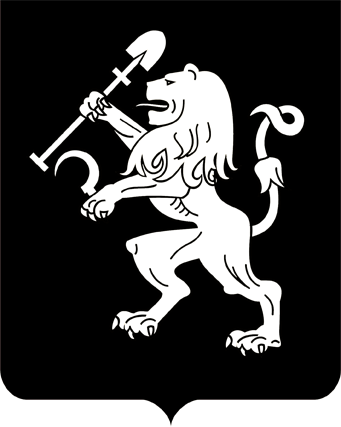 АДМИНИСТРАЦИЯ ГОРОДА КРАСНОЯРСКАПОСТАНОВЛЕНИЕО внесении изменения в постановление администрации города от 10.02.2020 № 78На основании решения городской комиссии по рассмотрению                тарифов (цен) (протокол от 05.08.2021 № 17) в соответствии со ста-            тьей 101 Федерального закона от 29.12.2012 № 273-ФЗ «Об образовании в Российской Федерации», статьей 17 Федерального закона                               от 06.10.2003 № 131-ФЗ «Об общих принципах организации местного самоуправления  в Российской Федерации», решением Красноярского городского Совета от 22.12.2006  № 12-263 «О порядке установления тарифов (цен) на услуги (работы) муниципальных предприятий                          и учреждений», руководствуясь статьями 41, 58, 59, 66 Устава города Красноярска, ПОСТАНОВЛЯЮ:1. Внести изменение в приложение к постановлению администрации города от 10.02.2020 № 78 «Об утверждении тарифов (цен) на платные услуги (работы), оказываемые муниципальным автономным общеобразовательным учреждением «Гимназия № 15», дополнив таблицу строками 6–9 следующего содержания:2. Настоящее постановление опубликовать в газете «Городские               новости» и разместить на официальном сайте администрации города.3. Постановление вступает в силу со дня его официального опубликования.Глава города                                                                                 С.В. Еремин14.09.2021№ 704«6Акробатика10140,007Футбол10200,008Тхэквондо10200,009Постановка танца10160,00»